О внесении изменений в муниципальную программу Североуральского городского округа «Развитие жилищно-коммунального хозяйства, повышение энергетической эффективности и охрана окружающей среды в Североуральском городском округе» на 2020 - 2025 годы, утвержденную постановлением Администрации Североуральского городского округа от 30.09.2019 № 997Руководствуясь решениями Думы Североуральского городского округа от 22.04.2015 № 33 «Об утверждении Положения о правовых актах Североуральского городского округа», от 29.01.2020 № 3 «О внесении изменений в решение Думы Североуральского городского округа от 25.12.2019 № 70 «О бюджете Североуральского городского округа на 2020 год и плановый период 2021 - 2022 годов», постановлениями Администрации Североуральского городского округа от 02.09.2013 № 1237 «Об утверждении Порядка формирования и реализации муниципальных программ Североуральского городского округа» и от 09.10.2019 № 1041 «Об утверждении Перечня муниципальных программ Североуральского городского округа на 2020 год и плановый период 2021 и 2022 годов», Администрация Североуральского городского округаПОСТАНОВЛЯЕТ:1. Внести в муниципальную программу Североуральского городского округа «Развитие жилищно-коммунального хозяйства, повышение энергетической эффективности и охрана окружающей среды в Североуральском городском округе» на 2020 - 2025 годы, утвержденную постановлением Администрации Североуральского городского округа от 30.09.2019 № 997, с учетом изменений на 22 января 2020 года следующие изменения:1) паспорт Программы изложить в новой редакции (прилагается):2) приложения № 1-4 к Программе изложить в новой редакции (прилагаются).2. Опубликовать настоящее постановление на официальном сайте Администрации Североуральского городского округа.Глава Североуральского городского округа	                                       В.П. Матюшенко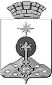 АДМИНИСТРАЦИЯ СЕВЕРОУРАЛЬСКОГО ГОРОДСКОГО ОКРУГА ПОСТАНОВЛЕНИЕАДМИНИСТРАЦИЯ СЕВЕРОУРАЛЬСКОГО ГОРОДСКОГО ОКРУГА ПОСТАНОВЛЕНИЕ27.02.2020                                                                                                         № 214                                                                                                        № 214г. Североуральскг. Североуральск